Atoms NotesExplaining MatterDemocritus – first person to propose the existence of ____________Matter is composed of ____________, which move through _____________________Atoms are ___________, __________________, _____________________, and ________________________Different atoms have different ____________________________________Size, shape, and movement of atoms determines the ___________________ of matterAristotle – ____________________ Democritus and the idea of ______________Empty space _________________________Matter is made of ____________, ___________, _________, and ___________John Dalton – based his ideas on many _______________________________________Dalton’s Atomic Theory:All matter is made of ___________, which are ___________________ and _____________________All atoms of a given element are identical in __________, ___________, and ______________________________________ are formed by combining two or more different kinds of atoms.A chemical reaction is a ________________________ of atoms.Conservation of Mass – When atoms of two or more elements ________________ to form a compound, the number of ___________ of each element is ________________.  Thus the __________ is conserved as well.				+			           =Corrections to Dalton’s Ideas:Atom can be divided into _________________________________Atoms of the _______________________ can have slightly different ______________ATOMSAtom – the _______________________________ of an element that retains the _______________ of the element	Size:Copper atom diameter = ___________________________If an atom were the size of an ________________, a real_______________ would be the size of the _________________Too small to be seen with ____________________________.  Use a _________ to form a picture of themSubatomic particles: _______________, _______________, and ________________ The atom is made of mostly ___________________________How Atoms DifferAtomic Number – the number of ______________ in an atomAll atoms are neutral so the number of _______________ and _______________ must be the _______________Isotopes – atoms with the same # of ________________ but different #s of _________________We identify isotopes by their ____________________Mass # = ________________________________________________Writing Isotopes:	Isotope name – 	Isotope symbol – 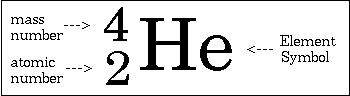 Finding Neutrons – the total # of neutrons in an isotope can be calculated by _______________ its ___________ number from its __________ number Example: Uranium-238 has an atomic # 92 		# of neutrons ________	# of protons ________	# of electrons ________When you change the number of ____________ of an atom, you produce a different _________Ion – an atom with a ____________ or _____________ chargeAtoms interact _________________.  They can add or loose ______________ to give them a positive or negative ______________MASS OF ATOMS_______________ and _________________ have almost the same massIt takes 1840 _______________ to equal the same mass as 1 ________________Atomic mass unit (_______) - ________ the mass of a carbon-12 atom  1 amu is nearly the same as 1 ________________Atomic Mass – ______________ mass of all _______________ based on ________________To find atomic mass:________________ each isotope mass by % abundance__________ those amounts togetherIsotope abundanceThe element’s ______ can often indicate the ____________________________________ for that element Atomic SpectraWhen all frequencies (____________) of visible light reach our eye at the ____________________, we see _________________________Spectroscope – an instrument used to see the _________ components of any ___________ sourceMaking Atoms GlowWhen __________ or _______________ is added to an element, the atoms ____________ ___________ and become _________________To go back to a _____________ state, the atom _________________ to release the energyThe atoms of each element emit only ______________ frequencies of light, giving each element a ________________ glow when energized Atomic Spectrum – pattern of _________________ frequencies formed by an _______________Hydrogen - Atomic spectrum is more ______________ – creates a ____________________ Niels Bohr Atoms give off energy in _____________Energy can’t exist _________________________ those levels Bohr’s Planetary ModelShowed electrons ______________ the nucleus much like the ____________ orbit the sun Each level was assigned a _______________ number (______)____________ is the lowest or closest level to the nucleus Excited ElectronsWhen electrons are ____________, they jump to ___________ energy levelsAs they drop back to ____________ energy levels, they _______________ certain light frequencies       Electron WavesLouis de Broglie – electrons behave like _____________Travel about _________________ meters per secondThe _____________ an object moves, the more _______________ it becomes Electrons as wavesOnly waves that an electron exhibits while ________________ to an atom are those that are ____________________________ Self-reinforcing waves are ____________________ and __________________ perfectlyThe _______________ the closest orbital can be is _______ wavelength Probability Clouds If we could plot the positions of electrons over time with ___________, it would resemble a ____________________The ________________ the region of the cloud, the _____________________________ of finding the _______________ in that region Atomic OrbitalsAlso specifies a volume of ____________ where an _________________ is most likely to be _______________Specifies a _____________, saying that _______ of the time they are found ____________ that border _________________ interact in chemical changesShell Model - explains how electrons are _______________ around the ______________3 Basic Points:The Atomic # (# of _____________) = # of ________________ in an atom The maximium number of electrons in the ____________________ is ____________The maximum number of electrons in the ____________________ is ___________ where n = the shell numberChlorine:Valence electrons - electrons in the ___________________ shell that participate in ____________ bonding Electron Dot Structure - includes the element ________________ and __________ representing the ________________ electrons		S		P		C		O		CaNucleus – ___________, _____________ region in the _____________ of the atom; made of ______________ and _______________Makes up ______________ of the atom’s massElectron cloud – _______________________ region of the atom where electrons orbit ______________ the nucleus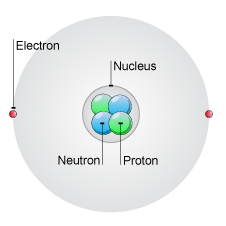 Makes up most of the atom’s __________________Held in place because of ________________ to positively charged ________________Makes up most of the atom’s __________________Held in place because of ________________ to positively charged ________________ParticleSymbolLocationChargeRelative MassElementAtomic #ProtonsElectronsChlorine-35Chlorine-37Mass34.969 amu36.966 amu% abundance75.78%24.22%Amount :Total Atomic Mass: